Your recent request for information is replicated below, together with our response.How many drugs warrants were issued and executed in Lanarkshire in the past 5 years?How many of these resulted in convictions?How many resulted in finds?Can you make it by town or areas?Police Scotland does not record whether or not the execution of a warrant results in conviction, or even a detected crime. As such, in terms of Section 17 of the Freedom of Information (Scotland) Act 2002, this represents a notice that the information you seek is not held by Police Scotland.Warrants data and crime data is held separately – plus we do not hold conviction data. The Crown Office and Procurator Fiscals Service (COPFS) holds conviction information for Scotland. To be of some assistance, you may be interested in our published recorded and detected crime statistics and our Stop and Search Statistics:- Crime data - Police ScotlandData Publication - Police ScotlandIf you require any further assistance please contact us quoting the reference above.You can request a review of this response within the next 40 working days by email or by letter (Information Management - FOI, Police Scotland, Clyde Gateway, 2 French Street, Dalmarnock, G40 4EH).  Requests must include the reason for your dissatisfaction.If you remain dissatisfied following our review response, you can appeal to the Office of the Scottish Information Commissioner (OSIC) within 6 months - online, by email or by letter (OSIC, Kinburn Castle, Doubledykes Road, St Andrews, KY16 9DS).Following an OSIC appeal, you can appeal to the Court of Session on a point of law only. This response will be added to our Disclosure Log in seven days' time.Every effort has been taken to ensure our response is as accessible as possible. If you require this response to be provided in an alternative format, please let us know.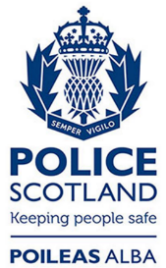 Freedom of Information ResponseOur reference:  FOI 23-2921Responded to:  4th December 2023